Jak konsumenci kupują elektronikę? - Weź udział w badaniu.Czym się kierujesz przy wyborze urządzeń domowych i elektroniki?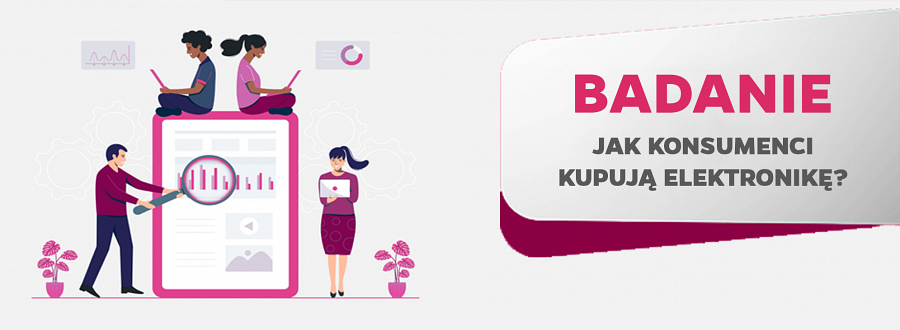 Przygotowujemy raport pokazujący to, w jaki sposób konsumenci kupują elektronikę, sprzęt czy urządzenia AGD. Czy internet zdominował procesy zakupowe czy jednak klienci wolą przyjść do sklepu stacjonarnie?Bądź częścią badania i pomóż nam zebrać wystarczającą ilość odpowiedzi. Do przeprowadzenia badania przygotowaliśmy krótką ankietę, która nie zajmie więcej niż minutę :)WYPEŁNIJ ANKIETĘ.